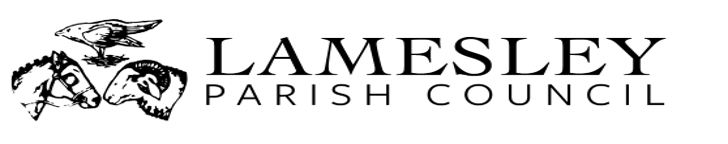 Minutes of Lamesley Parish Council Meeting held at The Millennium Centre on Monday 15th May 2023Attendees Cllr J Callaghan (Chair), Cllr C Betts, Cllr L Johnson, Cllr M Burns, Cllr L Burns, Cllr E AndrewApologies Cllr S Greaves (Vice Chair), Cllr J McCoid, Cllr E Miller,255 ActionsMinutes of the 17th April 2023 Meeting were read, agreed and signed by ChairAfter the Local Elections all councilors were elected with no one contesting their nominations. Procedure in todays meeting is for the Chair and Vice chair to stand down. Lamesley Parish councillors can be nominated for the role as Chair and Vice chair. The following councillors Jackie Callaghan, Steve Greaves and Mary Burns are interested.Chair – Cllr Jackie Callaghan – proposed Cllr Mary Burns     - seconded Cllr E AndrewVice Chair – Cllr Steve Greaves – proposed Cllr L Johnson- seconded Cllr C BettsVice Chair – Cllr M Burns – proposed Cllr J Callaghan. Cllr M Burns to stand as Vice Chair was not seconded therefore Cllr S Greaves was reappointed as Vice Chair Both Cllr Jackie Callaghan and Cllr S Greaves were happy to continue for a further year in their chosen rolesSteven Phillips said thank you to the councillors for his card he received. All tasks set at previous meeting were completed.The following tasks still need further actions Cllr Jane McCoid to contact Gateshead Council requesting information and prices for Rocks/stones.J Clift still has £127.22 receipts outstanding which is not resolved.256 Correspondences was receivedApril Bank Statement receivedFreedom of Information Email Friends of Kibblesworth Academy Letter of Thanks from Skills4WorkGateshead Council Planning updates257 Financial ReportsReceived receipts to reconcile with cheque 874 from Eighton Banks Village Hall The Mount will email Parish clerk the receipts to reconcile with cheque 875Received receipts to reconcile with cheque 876 from LongshanksReceived receipts to reconcile with cheque 877 from LongshanksReceived receipts to reconcile with cheque 880 from Millennium CentreFriends of Kibblesworth Academy handed over cheque 131 to reimburse the full £700 to reconcile with cheque 881. Clerk to arrange a meeting with Auditor and keep up to speed with the accounts.Clerk to print out letter of thanks from Skills4Work to reconcile with cheque 882258 Specific area updatesChair praised everyone for all their hard work over the past year.Eighton BanksCllr M Burns and Cllr L Burns thanked Lamesley Parish Council for the coronation grant, which was used for a community party, drinks and buffet. Each participant received a commemoration bag to take away with them after the celebrationsThe Mount is still sourcing new funding for Solar panels. Gateshead Council are aware of the repair needed to an external wall. There will be an inspection and date of repair arranged. Car Park area has been repaired.KibblesworthCllr C Betts is awaiting a reply from the Water board.Longshanks & Team CollieryCllr E Andrew to continue looking for prices for shrubbery but is aware that planting any new shrubs is in the wrong season.Cllr E Andrew handed out commemoration pens to all attendeesLady Park and Lamesley – Vacant259 Any Further BusinessClerk awaiting reply from Gateshead Council regarding annual wage increase percentage. The Clerk should remember to apply for any overtime that may be accrued and that they can apply training costs should they apply to CDALCThe friends of Kibblesworth Academy sent in a letter concerned and confused on what the grant could be used for. The friends of Kibblesworth decided to reimbursed the full grant amount.The council decided it would be good practice to produce a grant application. Cllr M Burns suggested she will email the parish clerk a copy of Gateshead Council grant application to help produce an acceptable Lamesley Parish Council grant application form.Freedom of information email was discussed and the Clerk was tasked to send a replyCllr C Bretts introduced a discussion on the Angel Of the North site that needs attention as people have noticed lots of graffiti, lack of bins, erosion of the community steps and lack of seating areas for the community. It was suggested to send in a letter to Gateshead Council regarding concerns.Planning proposal were read out and the future demolishing of the old coop store. New proposal for 2 x 3 bedroom houses and 1 terrace of 3x 2 bedroom (total of 5 properties)Cllr C Bretts is happy to invite Kibblesworth Community to a Plastics Recycling Education event and invite a quest speaker. Cllr M Burns is happy to talk to Eighton Banks Womens’ Institue to see if they would be interested. Cllr L Johnson is also interested.Cllr S Greaves and Cllr L Johnson put in their apologies, as they will not be attending the June Council meetings.Meeting Closed at 8.07pm260 Date of next meetingThe Mount on Monday 12th June 2023 for a 6.30pm start